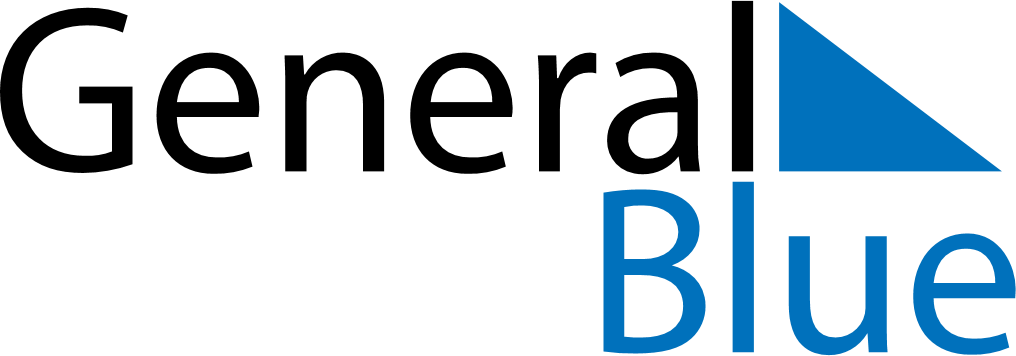 September 2024September 2024September 2024September 2024September 2024September 2024Musashino, Tokyo, JapanMusashino, Tokyo, JapanMusashino, Tokyo, JapanMusashino, Tokyo, JapanMusashino, Tokyo, JapanMusashino, Tokyo, JapanSunday Monday Tuesday Wednesday Thursday Friday Saturday 1 2 3 4 5 6 7 Sunrise: 5:13 AM Sunset: 6:09 PM Daylight: 12 hours and 55 minutes. Sunrise: 5:14 AM Sunset: 6:08 PM Daylight: 12 hours and 53 minutes. Sunrise: 5:15 AM Sunset: 6:06 PM Daylight: 12 hours and 51 minutes. Sunrise: 5:16 AM Sunset: 6:05 PM Daylight: 12 hours and 49 minutes. Sunrise: 5:16 AM Sunset: 6:04 PM Daylight: 12 hours and 47 minutes. Sunrise: 5:17 AM Sunset: 6:02 PM Daylight: 12 hours and 44 minutes. Sunrise: 5:18 AM Sunset: 6:01 PM Daylight: 12 hours and 42 minutes. 8 9 10 11 12 13 14 Sunrise: 5:19 AM Sunset: 5:59 PM Daylight: 12 hours and 40 minutes. Sunrise: 5:19 AM Sunset: 5:58 PM Daylight: 12 hours and 38 minutes. Sunrise: 5:20 AM Sunset: 5:56 PM Daylight: 12 hours and 36 minutes. Sunrise: 5:21 AM Sunset: 5:55 PM Daylight: 12 hours and 33 minutes. Sunrise: 5:22 AM Sunset: 5:53 PM Daylight: 12 hours and 31 minutes. Sunrise: 5:22 AM Sunset: 5:52 PM Daylight: 12 hours and 29 minutes. Sunrise: 5:23 AM Sunset: 5:50 PM Daylight: 12 hours and 27 minutes. 15 16 17 18 19 20 21 Sunrise: 5:24 AM Sunset: 5:49 PM Daylight: 12 hours and 25 minutes. Sunrise: 5:25 AM Sunset: 5:48 PM Daylight: 12 hours and 22 minutes. Sunrise: 5:26 AM Sunset: 5:46 PM Daylight: 12 hours and 20 minutes. Sunrise: 5:26 AM Sunset: 5:45 PM Daylight: 12 hours and 18 minutes. Sunrise: 5:27 AM Sunset: 5:43 PM Daylight: 12 hours and 16 minutes. Sunrise: 5:28 AM Sunset: 5:42 PM Daylight: 12 hours and 13 minutes. Sunrise: 5:29 AM Sunset: 5:40 PM Daylight: 12 hours and 11 minutes. 22 23 24 25 26 27 28 Sunrise: 5:29 AM Sunset: 5:39 PM Daylight: 12 hours and 9 minutes. Sunrise: 5:30 AM Sunset: 5:37 PM Daylight: 12 hours and 7 minutes. Sunrise: 5:31 AM Sunset: 5:36 PM Daylight: 12 hours and 4 minutes. Sunrise: 5:32 AM Sunset: 5:34 PM Daylight: 12 hours and 2 minutes. Sunrise: 5:32 AM Sunset: 5:33 PM Daylight: 12 hours and 0 minutes. Sunrise: 5:33 AM Sunset: 5:31 PM Daylight: 11 hours and 58 minutes. Sunrise: 5:34 AM Sunset: 5:30 PM Daylight: 11 hours and 55 minutes. 29 30 Sunrise: 5:35 AM Sunset: 5:28 PM Daylight: 11 hours and 53 minutes. Sunrise: 5:36 AM Sunset: 5:27 PM Daylight: 11 hours and 51 minutes. 